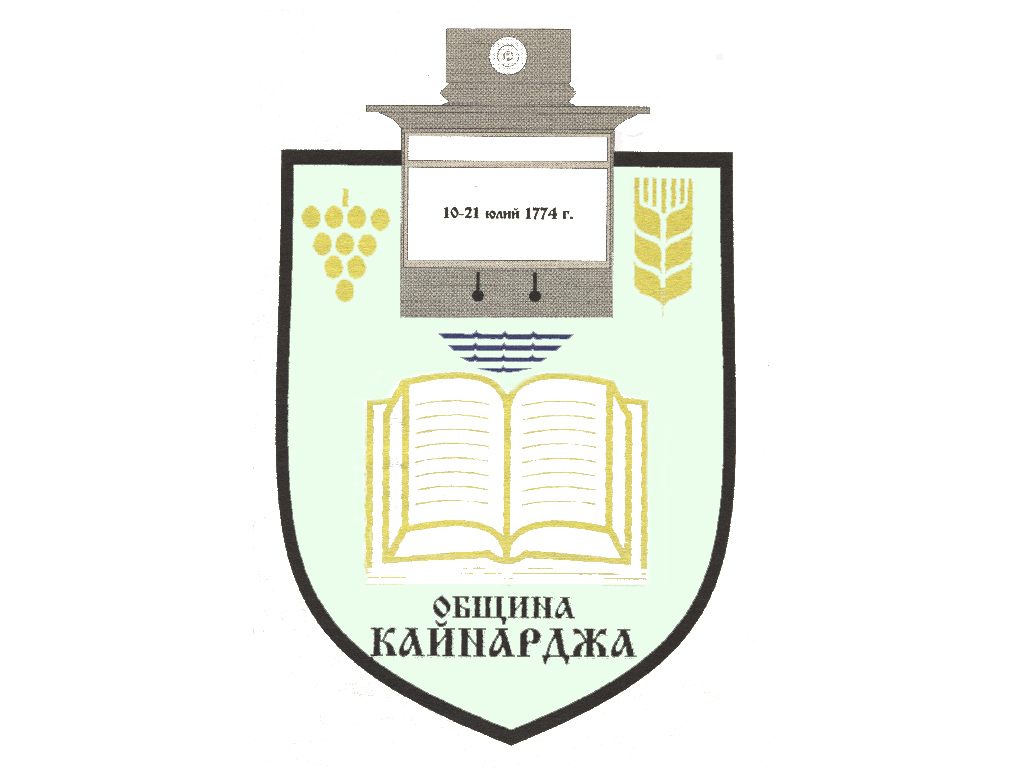 До ……………………………………………………………Гр./с./………………………………………………………обл.СилистраПОКАНАНа основание чл.23, ал.4, т.1 от ЗМСМА във връзка с чл.16, ал.1, т.1 от Правилника за организацията и дейността на Общински съвет КайнарджаС В И К В А МОбщинските съветници на извънредно заседание, което ще се проведена 08.05.2020 г./петък/ от 10.00 часа в заседателната зала на община Кайнарджа находяща се на ул.”Димитър Дончев” № 2 при следнияДНЕВЕН РЕД:Годишен доклад за наблюдение на изпълнението на ОПР 2014-2020 през 2019 г.                                                                                                 Внася: Кмета на общинатаПредседател на ОбС: Ивайло ПетковВ съответствие с чл.36, т.1 от ЗМСМА Ви каня да присъствате на заседанието на Общинския съвет.